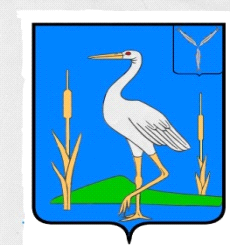 СОВЕТБОЛЬШЕКАРАЙСКОГО МУНИЦИПАЛЬНОГО ОБРАЗОВАНИЯРОМАНОВСКОГО МУНИЦИПАЛЬНОГО РАЙОНАСАРАТОВСКОЙ ОБЛАСТИ РЕШЕНИЕ     от 23.05.2023 года                                                  № 180                                с. Большой Карай«Об утверждении отчета об исполнении бюджета  Большекарайскогомуниципального  образования  за 2022 год»                       На основании ст.28 и 52 ФЗ №131 «Об общих принципах организации местного       самоуправления в РФ», Устава муниципального образования Романовского  муниципального района Саратовской области, Совет Большекарайского муниципального  образования РЕШИЛ:Статья 1Утвердить проект отчета об исполнении бюджета Большекарайского муниципального  образования за 2022год по общему объему доходов в сумме 12188315,09 рублей, расходам в   сумме 9626627,87 рублей и профициту в сумме  2561687,22 рублей.Статья 2                          Утвердить показатели:                          доходов бюджета Большекарайского муниципального образования за 2022 год по   кодам классификации доходов бюджета согласно приложению 1 к настоящему Решению;                          расходов бюджета Большекарайского муниципального образования за 2022 год по ведомственной структуре расходов бюджета согласно приложению 2 к настоящему Решению;                          расходов бюджета Большекарайского муниципального образования за 2022 год по разделам и подразделам классификации расходов бюджета согласно приложению 3 к  настоящему Решению;                          источников финансирования дефицита бюджета Большекарайского муниципального образования за 2022 год по кодам классификации источников финансирования  дефицита бюджета согласно приложению 4 к настоящему Решению;Глава Большекарайскогомуниципального образования                                                               Н.В.Соловьева       Приложение № 1 к решению Совета Большекарайского  муниципального образования "О проекте отчета об исполнении бюджета Большекарайского  муниципального образования за 2022 год" от 23.05.2023г.№180Доходы бюджета Большекарайского  муниципального образования  за 2022 год по кодам классификации доходов бюджета                                                                                                                            Приложение № 2 к решению Совета Большекарайского  муниципального образования " Об утверждении отчета об исполнении бюджета Большекарайского  муниципального образования за 2022 год" от 23.05.2023г. №180Расходы бюджета Большекарайского  муниципального образования за 2022 год по ведомственной структуре расходов бюджета(тыс.рублей)                                                                                                                            Приложение № 3 к решению Совета Большекарайского муниципального образования " Об утверждении отчета об исполнении бюджета Большекарайского  муниципального образования за 2022 год" от  23.05.2023г. №180Расходы бюджета Большекарайского  муниципального образования за2022 год по разделам и подразделам классификации расходов бюджетаПриложение № 4 к решению Совета Большекарайского  муниципального образования " Об утверждении отчета об исполнении бюджета Большекарайского  муниципального образования за 2022 год" от 23.05.2023г. №180Источники финансирования дефицита бюджета Большекарайского  муниципальногообразования за 2022 год по кодам классификации источников финансированиядефицита бюджета Большекарайского  муниципального образования                                                                                                          (тыс.рублей)Наименование показателяКод дохода по бюджетной классификацииИсполнено (рублей)123НАЛОГОВЫЕ И НЕНАЛОГОВЫЕ ДОХОДЫ000.1.00.00000.00.0000.0007437855,09Налоговые доходы6889781,35НАЛОГИ НА ПРИБЫЛЬ, ДОХОДЫ000.1.01.00000.00.0000.000178817,23Налог на доходы физических лиц000.1.01.02000.01.0000.110178817,23Налог на доходы физических лиц с доходов, источником которых является налоговый агент, за исключением доходов, в отношении которых исчисление и уплата налога осуществляются в соответствии со статьями 227, 227.1 и 228 Налогового кодекса Российской Федерации182.1.01.02010.01.0000.110138672,75Налог на доходы физических лиц с доходов, полученных от осуществления деятельности физическими лицами, зарегистрированными в качестве индивидуальных предпринимателей, нотариусов, занимающихся частной практикой, адвокатов, учредивших адвокатские кабинеты, и других лиц, занимающихся частной практикой в соответствии со статьей 227 Налогового кодекса Российской Федерации182.1.01.02020.01.0000.11044,12Налог на доходы физических лиц с доходов, полученных физическими лицами в соответствии со статьей 228 Налогового кодекса Российской Федерации182.1.01.02030.01.0000.11040100,36НАЛОГИ НА ТОВАРЫ (РАБОТЫ, УСЛУГИ), РЕАЛИЗУЕМЫЕ НА ТЕРРИТОРИИ РОССИЙСКОЙ ФЕДЕРАЦИИ000.1.03.00000.00.0000.0003435705,50Акцизы по подакцизным товарам (продукции), производимым на территории Российской Федерации000.1.03.02000.01.0000.1103435705,50Доходы от уплаты акцизов на дизельное топливо, подлежащие распределению между бюджетами субъектов Российской Федерации и местными бюджетами с учетом установленных дифференцированных нормативов отчислений в местные бюджеты (по нормативам, установленным федеральным законом о федеральном бюджете в целях формирования дорожных фондов субъектов Российской Федерации)100.1.03.02230.01.0000.1101722343,35Доходы от уплаты акцизов на моторные масла для дизельных и (или) карбюраторных (инжекторных) двигателей, подлежащие распределению между бюджетами субъектов Российской Федерации и местными бюджетами с учетом установленных дифференцированных нормативов отчислений в местные бюджеты (по нормативам, установленным федеральным законом о федеральном бюджете в целях формирования дорожных фондов субъектов Российской Федерации)100.1.03.02240.01.0000.1109303,32Доходы от уплаты акцизов на автомобильный бензин, подлежащие распределению между бюджетами субъектов Российской Федерации и местными бюджетами с учетом установленных дифференцированных нормативов отчислений в местные бюджеты (по нормативам, установленным федеральным законом о федеральном бюджете в целях формирования дорожных фондов субъектов Российской Федерации)100.1.03.02250.01.0000.1101901661,58Доходы от уплаты акцизов на прямогонный бензин, подлежащие распределению между бюджетами субъектов Российской Федерации и местными бюджетами с учетом установленных дифференцированных нормативов отчислений в местные бюджеты (по нормативам, установленным федеральным законом о федеральном бюджете в целях формирования дорожных фондов субъектов Российской Федерации)100.1.03.02260.01.0000.110-197602,75НАЛОГИ НА СОВОКУПНЫЙ ДОХОД000.1.05.00000.00.0000.0001088916,38Единый сельскохозяйственный налог000.1.05.03000.01.0000.1101088916,38Единый сельскохозяйственный налог, уплачиваемый организациями182.1.05.03010.01.0000.1101088916,38НАЛОГИ НА ИМУЩЕСТВО000.1.06.00000.00.0000.0002184742,24Налог на имущество физических лиц000.1.06.01030.10.0000.110251910,19Налог на имущество физических лиц, взимаемый по ставкам, применяемым к объектам налогообложения, расположенным в границах сельских поселений182.1.06.01030.10.0000.110251910,19Земельный налог000.1.06.06000.10.0000.1101932832,05Земельный налог с организаций, обладающих земельным участком, расположенным в границах сельских поселений182.1.06.06033.10.0000.110601342,27Земельный налог с физических лиц, обладающих земельным участком, расположенным в границах сельских поселений182.1.06.06043.10.0000.1101331489,78ГОСУДАРСТВЕННАЯ ПОШЛИНА000.1.08.00000.00.0000.0001600,00Государственная пошлина за совершение нотариальных действий (за исключением действий, совершаемых консульскими учреждениями Российской Федерации)000.1.08.04000.01.0000.1101600,00Государственная пошлина за совершение нотариальных действий должностными лицами органов местного самоуправления, уполномоченными в соответствии с законодательными актами Российской Федерации на совершение нотариальных действий207.1.08.04020.01.0000.1101600,00Неналоговые доходы548073,74ДОХОДЫ ОТ ИСПОЛЬЗОВАНИЯ ИМУЩЕСТВА, НАХОДЯЩЕГОСЯ В ГОСУДАРСТВЕННОЙ И МУНИЦИПАЛЬНОЙ СОБСТВЕННОСТИ000.1.11.00000.00.0000.000426073,74Доходы, получаемые в виде арендной либо иной платы за передачу в возмездное пользование государственного и муниципального имущества (за исключением имущества бюджетных и автономных учреждений, а также имущества государственных и муниципальных унитарных предприятий, в том числе казенных)000.1.11.05000.00.0000.120426073,74Доходы от сдачи в аренду имущества, находящегося в оперативном управлении органов государственной власти, органов местного самоуправления, органов управления государственными внебюджетными фондами и созданных ими учреждений (за исключением имущества бюджетных и автономных учреждений)000.1.11.05030.00.0000.000426073,74Доходы от сдачи в аренду имущества, находящегося в оперативном управлении органов управления сельских поселений и созданных ими учреждений (за исключением имущества муниципальных бюджетных и автономных учреждений)207.1.11.05035.00.0000.120426073,74ПРОЧИЕ НЕНАЛОГОВЫЕ ДОХОДЫ000.1.17.00000.00.0000.000122000,00Инициативные платежи000.1.17.15000.00.0000.000122000,00Инициативные платежи, зачисляемые в бюджеты сельских поселений (инициативные платежи граждан на реализацию проекта «Приобретение и установка игровой площадки» с использованием средств областного бюджета)207.1.17.15030.10.2100.15036000,00Инициативные платежи, зачисляемые в бюджеты сельских поселений (инициативные платежи индивидуальных предпринимателей и юридических лиц на реализацию проекта «Приобретение и установка игровой площадки» с использованием средств областного бюджета)207.1.17.15030.10.3100.15086000,00БЕЗВОЗМЕЗДНЫЕ ПОСТУПЛЕНИЯ000.2.00.00000.00.0000.0004750460,00БЕЗВОЗМЕЗДНЫЕ ПОСТУПЛЕНИЯ ОТ ДРУГИХ БЮДЖЕТОВ БЮДЖЕТНОЙ СИСТЕМЫ РОССИЙСКОЙ ФЕДЕРАЦИИ000.2.02.00000.00.0000.0004750460,00Дотации  от других бюджетов бюджетной системы Российской Федерации 000.2.02.10000.00.0000.15071060,00Дотация на выравнивание бюджетной обеспеченности из бюджетов муниципальных районов, городских округов с внутригородским делением000.2.02.16001.00.0000.15071060,00Дотация бюджетам сельских поселений на выравнивание бюджетной обеспеченности из бюджетов муниципальных районов207.2.02.16001.10.0000.15071060,00Субсидии бюджетам бюджетной системы Российской Федерации (межбюджетные субсидии)000.2.02.20000.00.0000.1504574000,00Прочие субсидии бюджетам сельских поселений207.2.02.29999.10.0000.1504574000,00Субвенции бюджетам бюджетной системы Российской Федерации000.2.02.30000.00.0000.150105400,00Субвенции бюджетам сельских поселений на осуществление первичного воинского учета органами местного самоуправления поселений, муниципальных и городских округов207.2.02.35118.13.0000.150105400,00Доходы бюджета - всего12188315,09НаименованиеКодРаз-делПод-разделЦелевая статьяВид расходовСуммаНаименованиеКодРаз-делПод-разделЦелевая статьяВид расходовСумма1234567Администрация Большекарайского МО2079 626 627,87Общегосударственные вопросы207013 630 571,47Функционирование высшего должностного лица субъекта Российской Федерации и муниципального образования20701021 185 089,08Выполнение функций органами местного самоуправления207010221 0 00 000001 185 089,08Обеспечение деятельности представительного органа власти207010221 1 00 000001 185 089,08Расходы на обеспечение деятельности главы муниципального образования207010221 1 00 011001 185 089,08Расходы на выплаты персоналу в целях обеспечения выполнения функций государственными (муниципальными) органами, казенными учреждениями, органами управления государственными внебюджетными фондами207010221 1 00 011001001 185 089,08Расходы на выплаты персоналу государственных (муниципальных) органов207010221 1 00 011001201 185 089,08Функционирование Правительства Российской Федерации, высших исполнительных органов государственной власти субъектов Российской Федерации, местных администраций20701041 972 178,39Муниципальные программы207010411 0 00 00000118 632,67МП "Развитие местного самоуправления "207010411 7 00 00000118 632,67Реализация основных мероприятий207010411 7 00 00010118 632,67Закупка товаров, работ и услуг для государственных (муниципальных) нужд207010411 7 00 00010200118 632,67Иные закупки товаров, работ и услуг для обеспечения государственных (муниципальных) нужд207010411 7 00 00010240118 632,67Выполнение функций органами местного самоуправления207010421 0 00 000001 853 545,72Обеспечение деятельности органов исполнительной власти207010421 3 00 000001 853 545,72Расходы на обеспечение функций центрального аппарата207010421 3 00 022001 791 167,72Расходы на выплаты персоналу в целях обеспечения выполнения функций государственными (муниципальными) органами, казенными учреждениями, органами управления государственными внебюджетными фондами207010421 3 00 022001001 213 736,13Расходы на выплаты персоналу государственных (муниципальных) органов207010421 3 00 022001201 213 736,13Закупка товаров, работ и услуг для государственных (муниципальных) нужд207010421 3 00 02200200576 049,00Иные закупки товаров, работ и услуг для обеспечения государственных (муниципальных) нужд207010421 3 00 02200240576 049,00Иные бюджетные ассигнования207010421 3 00 022008001 382,59Уплата налогов, сборов и других платежей207010421 3 00 022008501 382,59Уплата земельного налога, налога на имущество и транспортного налога органами государственной власти207010421 3 00 0310062 378,00Иные бюджетные ассигнования207010421 3 00 0310080062 378,00Уплата налогов, сборов и других платежей207010421 3 00 0310085062 378,00Обеспечение деятельности финансовых, налоговых и таможенных органов и органов финансового (финансово-бюджетного) надзора2070106140 000,00Исполнение переданных полномочий207010626 0 00 00000140 000,00Предоставление межбюджетных трансфертов207010626 1 00 00000140 000,00Межбюджетные трансферты из бюджетов поселений бюджету муниципального района в соответствии с заключенными соглашениями207010626 1 00 80200140 000,00Межбюджетные трансферты207010626 1 00 80200500140 000,00Иные межбюджетные трансферты207010626 1 00 80200540140 000,00Другие общегосударственные вопросы2070113333 304,00Муниципальные программы207011311 0 00 00000123 304,00Реализация основных мероприятий207011311 2 00 00000123 304,00МП "Обеспечение первичных мер пожарной безопасности  муниципального образования"207011311 2 00 0501043 304,00Закупка товаров, работ и услуг для государственных (муниципальных) нужд207011311 2 00 0501020043 304,00Иные закупки товаров, работ и услуг для обеспечения государственных (муниципальных) нужд207011311 2 00 0501024043 304,00МП «Проведение культурно-массовых мероприятий в муниципальном образовании»207011311 2 00 0509080 000,00Закупка товаров, работ и услуг для государственных (муниципальных) нужд207011311 2 00 0509020080 000,00Иные закупки товаров, работ и услуг для обеспечения государственных (муниципальных) нужд207011311 2 00 0509024080 000,00Исполнение переданных полномочий207011326 0 00 00000210 000,00Предоставление межбюджетных трансфертов207011326 1 00 00000210 000,00Межбюджетные трансферты из бюджетов поселений бюджету муниципального района в соответствии с заключенными соглашениями на обеспечение деятельности подведомственных учреждений207011326 1 00 80100210 000,00Межбюджетные трансферты207011326 1 00 80100500210 000,00Иные межбюджетные трансферты207011326 1 00 80100540210 000,00Национальная оборона20702105 400,00Мобилизационная и вневойсковая подготовка2070203105 400,00Осуществление переданных полномочий РФ207020322 0 00 00000105 400,00Осуществление переданных полномочий Российской Федерации за счет субвенций из федерального бюджета207020322 2 00 00000105 400,00Осуществление первичного воинского учета органами местного самоуправления поселений, муниципальных и городских округов207020322 2 00 51180105 400,00Расходы на выплаты персоналу в целях обеспечения выполнения функций государственными (муниципальными) органами, казенными учреждениями, органами управления государственными внебюджетными фондами207020322 2 00 51180100103 900,00Расходы на выплаты персоналу государственных (муниципальных) органов207020322 2 00 51180120103 900,00Закупка товаров, работ и услуг для государственных (муниципальных) нужд207020322 2 00 511802001 500,00Иные закупки товаров, работ и услуг для обеспечения государственных (муниципальных) нужд207020322 2 00 511802401 500,00Национальная экономика207044 390 554,00Дорожное хозяйство(дорожные фонды)20704094 390 554,00Муниципальная программа "Содержание, проектирование и ремонт автомобильных дорог"20704091Д 0 00 000004 390 554,00Основное мероприятие "Ремонт автомобильных дорог"20704091Д 0 01 000004 038 000,00Осуществление дорожной деятельности в отношении автомобильных дорог общего пользования местного значения в границах населенных пунктов сельских поселений за счет средств областного дорожного фонда20704091Д 0 01 D76104 038 000,00Закупка товаров, работ и услуг для государственных (муниципальных) нужд20704091Д 0 01 D76102004 038 000,00Иные закупки товаров, работ и услуг для обеспечения государственных (муниципальных) нужд20704091Д 0 01 D76102404 038 000,00Основное мероприятие "Содержание автомобильных дорог"20704091Д 0 02 00000195 000,00Капитальный ремонт, ремонт и содержание автомобильных дорог20704091Д 0 02 40200195 000,00Закупка товаров, работ и услуг для государственных (муниципальных) нужд20704091Д 0 02 40200200195 000,00Иные закупки товаров, работ и услуг для обеспечения государственных (муниципальных) нужд20704091Д 0 02 40200240195 000,00Основное мероприятие "Разработка проектно-сметной документации"20704091Д 0 03 00000157 554,00Капитальный ремонт, ремонт и содержание автомобильных дорог20704091Д 0 03 40200157 554,00Закупка товаров, работ и услуг для государственных (муниципальных) нужд20704091Д 0 03 40200200157 554,00Иные закупки товаров, работ и услуг для обеспечения государственных (муниципальных) нужд20704091Д 0 03 40200240157 554,00Жилищно-коммунальное хозяйство207051 486 202,40Коммунальное хозяйство2070502232 660,00Муниципальные программы207050211 0 00 00000232 660,00Реализация основных мероприятий207050211 2 00 00000232 660,00МП "Обеспечение населения муниципального образования питьевой водой "207050211 2 00 05020232 660,00Закупка товаров, работ и услуг для государственных (муниципальных) нужд207050211 2 00 05020200232 660,00Иные закупки товаров, работ и услуг для обеспечения государственных (муниципальных) нужд207050211 2 00 05020240232 660,00Благоустройство20705031 253 542,40Муниципальные программы207050311 0 00 00000445 542,40Реализация основных мероприятий207050311 2 00 00000445 542,40МП "Обеспечение первичных мер пожарной безопасности  муниципального образования"207050311 2 00 0501036 000,00Закупка товаров, работ и услуг для государственных (муниципальных) нужд207050311 2 00 0501020036 000,00Иные закупки товаров, работ и услуг для обеспечения государственных (муниципальных) нужд207050311 2 00 0501024036 000,00МП" Благоустройство муниципального образования "207050311 2 08 00000409 542,40Основное мероприятие «Работы по благоустройству»207050311 2 08 05071407 650,00Закупка товаров, работ и услуг для государственных (муниципальных) нужд207050311 2 08 05071200407 650,00Иные закупки товаров, работ и услуг для обеспечения государственных (муниципальных) нужд207050311 2 08 05071240407 650,00Основное мероприятие «Уличное освещение»207050311 2 08 050721 892,40Закупка товаров, работ и услуг для государственных (муниципальных) нужд207050311 2 08 050722001 892,40Иные закупки товаров, работ и услуг для обеспечения государственных (муниципальных) нужд207050311 2 08 050722401 892,40Муниципальная программа «Приобретение  и установка игровой площадки»20705034П 0 00 00000808 000,00Реализация инициативных проектов за счет субсидий из областного бюджета (проект «Приобретение  и установка игровой площадки»)20705034П 0 00 72102536 000,00Закупка товаров, работ и услуг для государственных (муниципальных) нужд20705034П 0 00 72102200536 000,00Иные закупки товаров, работ и услуг для обеспечения государственных (муниципальных) нужд20705034П 0 00 72102240536 000,00Реализация инициативных проектов за счет средств местного бюджета, за исключением инициативных платежей (проект «Приобретение  и установка игровой площадки»)20705034П 0 00 S2112150 000,00Закупка товаров, работ и услуг для государственных (муниципальных) нужд20705034П 0 00 S2112200150 000,00Иные закупки товаров, работ и услуг для обеспечения государственных (муниципальных) нужд20705034П 0 00 S2112240150 000,00Реализация инициативных проектов за счет средств местного бюджета в части инициативных платежей граждан (проект «Приобретение  и установка игровой площадки»)20705034П 0 00 S212236 000,00Закупка товаров, работ и услуг для государственных (муниципальных) нужд20705034П 0 00 S212220036 000,00Иные закупки товаров, работ и услуг для обеспечения государственных (муниципальных) нужд20705034П 0 00 S212224036 000,00Реализация инициативных проектов за счет средств местного бюджета в части инициативных платежей индивидуальных предпринимателей и юридических лиц (проект «Приобретение  и установка игровой площадки»)20705034П 0 00 S213286 000,00Закупка товаров, работ и услуг для государственных (муниципальных) нужд20705034П 0 00 S213220086 000,00Иные закупки товаров, работ и услуг для обеспечения государственных (муниципальных) нужд20705034П 0 00 S213224086 000,00Образование207074 000,00Профессиональная подготовка, переподготовка и повышение квалификации20707054 000,00Муниципальные программы207070511 0 00 000004 000,00МП "Развитие местного самоуправления "207070511 7 00 000004 000,00Реализация основных мероприятий207070511 7 00 000104 000,00Закупка товаров, работ и услуг для государственных (муниципальных) нужд207070511 7 00 000102004 000,00Иные закупки товаров, работ и услуг для обеспечения государственных (муниципальных) нужд207070511 7 00 000102404 000,00Социальная политика207109 900,00Пенсионное обеспечение20710019 900,00Меры социальной поддержки и материальная поддержка отдельных категорий населения субъектов РФ207100127 0 00 000009 900,00Меры социальной поддержки и материальная поддержка муниципальных служащих207100127 1 00 000009 900,00Доплата к пенсиям  муниципальных служащих207100127 1 00 211009 900,00Социальное обеспечение и иные выплаты населению207100127 1 00 211003009 900,00Публичные нормативные социальные выплаты гражданам207100127 1 00 211003109 900,00Всего9 626 627,87Наименование показателяРаздел,подразделСумма123Общегосударственные вопросы01003630571,47Функционирование высшего должностного лица субъекта РФ и муниципального образования01021185089,08Функционирование Правительства РФ, высших исполнительных органов государственной власти субъектов РФ, местных администраций01041972178,39Обеспечение деятельности финансовых, налоговых и таможенных органов и органов финансового (финансово-бюджетного) надзора0106140000,00Другие общегосударственные вопросы0113333304,00Национальная оборона0200105400,00Мобилизационная и вневойсковая подготовка0203105400,00Национальная экономика04004390554,00Дорожное хозяйство (дорожные фонды)04094390554,00Жилищно-коммунальное хозяйство05001486202,40Коммунальное хозяйство0502232660,00Благоустройство05031253542,40Образование07004000,00Профессиональная подготовка, переподготовка и повышение квалификации07054000,00Социальная политика10009900,00Пенсионное обеспечение10019900,0Всего расходов9626627,87Код бюджетной классификацииНаименованиеСумма000 01 00 00 00 00 0000 000Источники внутреннего финансирования дефицита бюджета-2561687,22000 01 05 00 00 00 0000 000Изменение остатков средств на счетах по учету средств бюджета-2561687,22